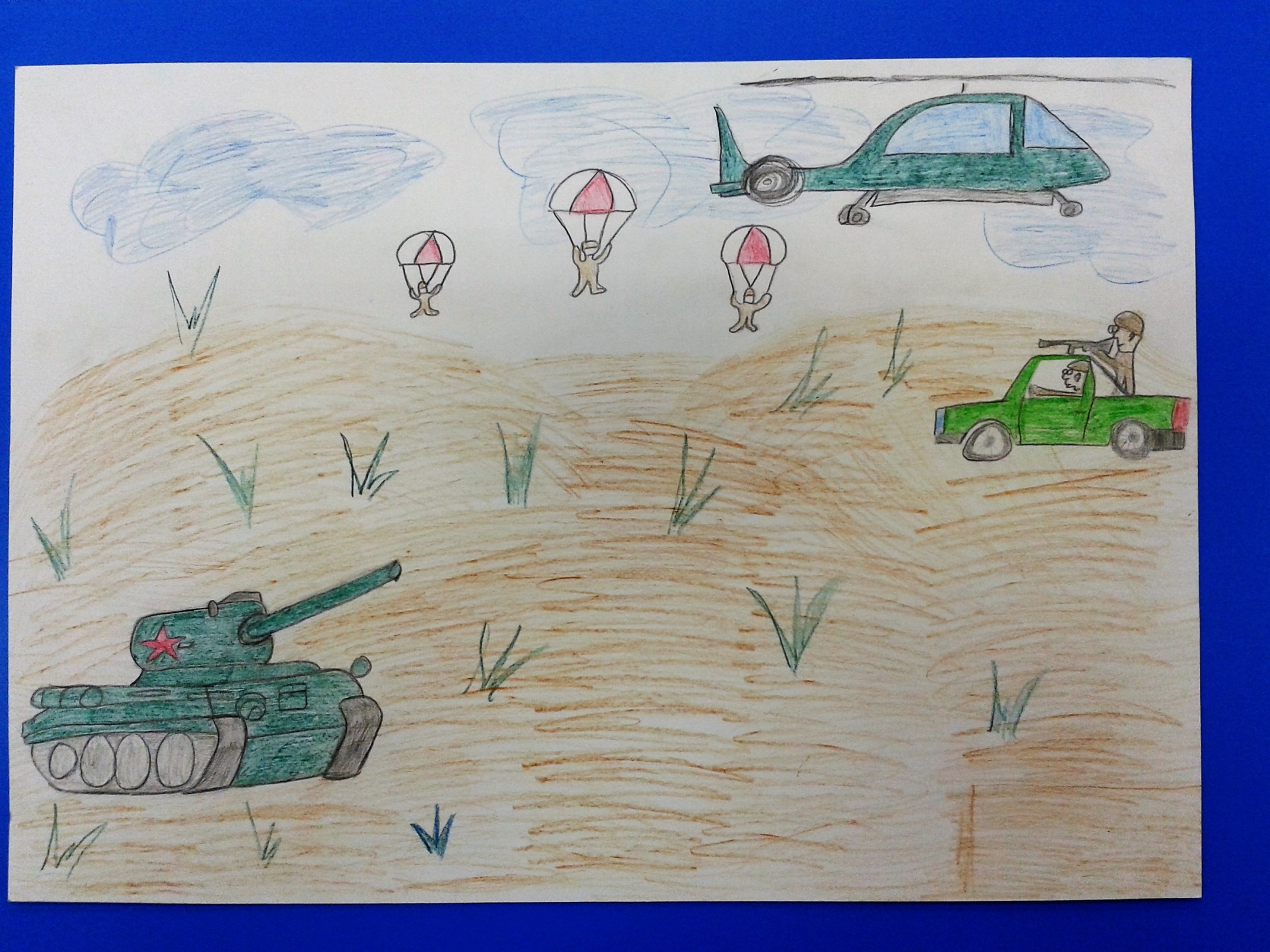 «На рубеже родной страны» Симбирцев Вася, 6 лет, г. Тарко - Сале.  Руководитель: Завьялова С.В.